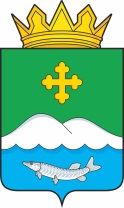 Дума Белозерского муниципального округаКурганской областиРЕШЕНИЕот 25 ноября 2022 года № 264с. БелозерскоеОб утверждении отчета об исполнении бюджетаСкатинского сельсовета за 6 месяцев 2022 годаЗаслушав отчет об исполнении бюджета Скатинского сельсовета за 6 месяцев 2022 года, Дума Белозерского муниципального округаРЕШИЛА:1. Утвердить отчет об исполнении бюджета Скатинского сельсовета за 6 месяцев 2022 года по доходам в сумме 2390,1 тыс. руб. и расходам в сумме 1896,4 тыс. руб., превышение доходов над расходами (профицит бюджета) Скатинского сельсовета в сумме 493,7 тыс. руб.2. Утвердить источники внутреннего финансирования дефицита бюджета Скатинского сельсовета за 6 месяцев 2022 года согласно приложению 1 к настоящему решению.3. Утвердить распределение бюджетных ассигнований по разделам, подразделам классификации расходов бюджета Скатинского сельсовета на 2022 год согласно приложению 2 к настоящему решению.4. Утвердить ведомственную структуру расходов бюджета Скатинского сельсовета на 2022 год согласно приложению 3 к настоящему решению.5. Утвердить программу муниципальных внутренних заимствований Скатинского сельсовета на 2022 год согласно приложению 4 к настоящему решению.6. Разместить настоящее решение на официальном сайте Администрации Белозерского муниципального округа в информационно-коммуникационной сети Интернет.Председатель ДумыБелозерского муниципального округа                                                              П.А. МакаровГлаваБелозерского муниципального округа                                                              А.В. ЗавьяловПриложение 1к решению Думы Белозерского муниципального округа от 25 ноября 2022 года № 264«Об утверждении отчета об исполнении бюджета Скатинского сельсовета за 6 месяцев 2022 года»Источники внутреннего финансирования дефицита бюджета Скатинского сельсовета за 2022 год(тыс. руб.)Приложение 2к решению Думы Белозерского муниципального округа от 25 ноября 2022 года № 264«Об утверждении отчета об исполнении бюджета Скатинского сельсовета за 6 месяцев 2022 года»Распределение бюджетных ассигнований по разделам и подразделам классификации расходов бюджета Скатинского сельсовета на 2022 год.(тыс. руб.)Ведомственная структура расходов бюджета Скатинского сельсоветана 2022 год Приложение 4к решению Думы Скатинского муниципального округаот 25 ноября 2022 года № 264«Об утверждении отчета об исполнении бюджета Скатинского сельсовета за 6 месяцев 2022 года»Программа муниципальных внутренних заимствований Скатинского сельсовета на 2022 год(тыс. руб.)Код бюджетной классификации РФВиды государственных заимствованийПлан на годИсполнение% исполнения за годИсточники внутреннего финансирования дефицита бюджета0,0493,70,0из них:01050000000000000Изменение остатков средств на счетах по учету средств бюджета0,0493,70,001050201000000510Увеличение прочих остатков денежных средств бюджетов поселений-4091,0-2390,158,401050201000000610Уменьшение прочих остатков денежных средств бюджетов поселений4091,01896,446,4Всего источников финансирования дефицита бюджета0,0493,70,0Наименование РзПРплан на годисполнение за год% исполненияОБЩЕГОСУДАРСТВЕННЫЕ ВОПРОСЫ011560,6651,541,7Функционирование высшего должностного лица субъекта Российской Федерации и муниципального образования0102308,7126,741,0Функционирование Правительства Российской Федерации, высших исполнительных органов государственной власти субъектов Российской Федерации, местных администраций01041242,9518,841,7Резервный фонд01111,00,00,0Другие общегосударственные вопросы01138,0066,00675,0НАЦИОНАЛЬНАЯ ОБОРОНА0289,027,430,8Мобилизационная и вневойсковая подготовка020389,027,430,8НАЦИОНАЛЬНАЯ БЕЗОПАСНОСТЬ И ПРАВООХРАНИТЕЛЬНАЯ ДЕЯТЕЛЬНОСТЬ031328,3622,846,9Обеспечение пожарной безопасности03101328,3622,846,9НАЦИОНАЛЬНАЯ ЭКОНОМИКА04333,0124,137,3Дорожное хозяйство (дорожные фонды)0409333,0124,137,3ЖИЛИЩНО-КОММУНАЛЬНОЕ ХОЗЯЙСТВО0510,010,0100,0Благоустройство050310,010,0100,0ОБРАЗОВАНИЕ07160,0109,468,3Общее образование0702160,0109,468,3КУЛЬТУРА, КИНЕМАТОГРАФИЯ08610,1351,257,6Обеспечение деятельности учреждений культуры0801136,258,843,2Другие вопросы в области культуры, кинематографии0804473,9292,461,7ИТОГО РАСХОДОВ4091,01896,446,4Приложение 3к решению Думы Белозерского муниципального округа от 25 ноября 2022 года № 264«Об утверждении отчета об исполнении бюджета Скатинского сельсовета за 6 месяцев 2022 года»НаименованиеРаспРаздел,подразделЦСВРПлан 2022 годаИсполнение% исполненияАдминистрация Скатинского сельсовета0994091,01896,446,4ОБЩЕГОСУДАРСТВЕННЫЕ ВОПРОСЫ09901001560,6651,541,7Функционирование высшего должностного лица субъекта Российской Федерации и муниципального образования09901021560,6651,541,7Непрограммное направление деятельности органов власти местного самоуправления099010271000000001560,6651,541,7Обеспечение функционирования Главы муниципального образования099010271100000001560,6651,541,7Глава муниципального образования099010271100830101560,6651,541,7Расходы на выплату персоналу в целях обеспечения выполнения функций государственными (муниципальными) органами, казенными учреждениями, органами управления государственными внебюджетными фондами099010271100830101001560,6651,541,7Функционирование Правительства Российской Федерации, высших исполнительных органов государственной власти субъектов Российской Федерации, местных администраций09901041242,9518,841,7Непрограммное направление деятельности органов власти местного самоуправления099010471000000001242,9518,841,7Обеспечение деятельности местной администрации099010471300000001242,9518,841,7Центральный аппарат099010471300830401242,9518,841,7Расходы на выплату персоналу в целях обеспечения выполнения функций государственными (муниципальными) органами, казенными учреждениями, органами управления государственными внебюджетными фондами099010471300830401001060,5454,242,8Закупка товаров, работ и услуг для государственных (муниципальных) нужд09901047130083040200171,154,031,6Иные бюджетные ассигнования0990104713008304080011,310,693,9Резервные фонды09901111,00,00,0Непрограммные направления деятельности органов власти местного самоуправления099011171000000001,00,00,0Резервный фонд местной администрации0990171400830501,00,000,0Составление протоколов099011371400161000,0060,006100,0Иные бюджетные ассигнования099011371400161002000,0060,006100,0Иные общегосударственные вопросы099011371400830708,06,075,0Расходы на проведение конкурсов и мероприятий099011371400830708,06,075,0Закупка товаров, работ и услуг для обеспечения государственных (муниципальных) нужд099011371400830702008,06,075,0Национальная оборона099020089,027,430,8Мобилизационная и войсковая подготовка099020389,027,430,8Непрограммное направление деятельности органов власти местного самоуправления0990203710000000089,027,430,8Иные непрограммные мероприятия0990203714000000089,027,430,8Осуществление первичного воинского учета на территориях, где отсутствуют военные комиссариаты0990203714500118089,027,430,8Расходы на выплату персоналу в целях обеспечения выполнения функций государственными (муниципальными) органами, казенными учреждениями, органами управления государственными внебюджетными фондами0990203714500118010070,017,424,9Закупка товаров, работ и услуг для государственных (муниципальных) нужд0990203714500118020019,09,952,3Национальная безопасность и правоохранительная деятельность09903001328,3622,846,9Обеспечение пожарной безопасности09903101328,3622,846,9Муниципальная программа «Пожарная безопасность Скатинского сельсовета на 2019-2021 годы»099031001000000001328,3622,846,9Обеспечение деятельности муниципальных пожарных постов099031001083091328,3622,846,9Расходы на выплату персоналу в целях обеспечения выполнения функций государственными (муниципальными) органами, казенными учреждениями, органами управления государственными внебюджетными фондами099031001001830901001216,6608,650,0Закупка товаров, работ и услуг для государственных (муниципальных) нужд09903100100183090200107,711,911,0Иные бюджетные ассигнования099031001001830908004,02,357,5Национальная экономика0990400333,0124,137,3Дорожное хозяйство (дорожные фонды)0990409333,0124,137,3Непрограммное направление деятельности органов власти местного самоуправления09904097100000000333,0124,137,3Иные непрограммные мероприятия09904097140000000333,0124,137,3Осуществление мероприятий в сфере дорожной деятельности09904097140083110333,0124,137,3Закупка товаров, работ и услуг для государственных (муниципальных) нужд09904097140083110200333,0124,137,3Жилищно-коммунальное хозяйство099050010,010,0100,0Благоустройство0990503070000000010,010,0100,0Прочие мероприятия по благоустройству0990503070018318010,010,0100,0Закупка товаров, работ и услуг для государственных (муниципальных) нужд0990503070018318020010,010,0100,0ОБРАЗОВАНИЕ0990700160,0109,468,3Общее образование0990702160,0109,468,3Непрограммное направление деятельности органов власти местного самоуправления09907027100000000160,0109,468,3Иные непрограммные мероприятия09907027140000000160,0109,468,3Обеспечение деятельности школ - детских садов, школ начальных, неполных, средних09907027140083220160,0109,468,3Закупка товаров, работ и услуг для обеспечения государственных (муниципальных) нужд09907027140083220200160,0109,468,3КУЛЬТУРА, КИНЕМАТОГРАФИЯ0990800610,1351,257,6Культура0990801136,258,843,2Муниципальная программа «Сохранение и развитие культуры Скатинского сельсовета на 2022-2024 годы»09908010900000000136,258,843,2Мероприятия по обеспечению деятельности учреждений культуры09908010900100000136,258,843,2Обеспечение деятельности Домов культуры09908010900183230115,438,032,9Расходы на выплату персоналу в целях обеспечения выполнения функций государственными (муниципальными) органами, казенными учреждениями, органами управления государственными внебюджетными фондами0990801090018323010031,931,9100,0Закупка товаров, работ и услуг для обеспечения государственных (муниципальных) нужд0990801090018323020082,65,26,3Иные бюджетные ассигнования099080109001832308001,01,0100,0Обеспечение деятельности библиотек0990801090018324020,820,8100,0Расходы на выплату персоналу в целях обеспечения выполнения функций государственными (муниципальными) органами, казенными учреждениями, органами управления государственными внебюджетными фондами0990801090018324010020,820,8100,0Другие вопросы в области культуры, кинематографии0990804473,9292,461,7Непрограммные направления деятельности органов власти местного самоуправления09908040900000000473,9292,461,7Обеспечение деятельности учреждений культуры09908040900100000473,9292,461,7Обеспечение деятельности хозяйственной группы09908040900183250473,9292,461,7Расходы на выплату персоналу в целях обеспечения выполнения функций государственными (муниципальными) органами, казенными учреждениями, органами управления государственными внебюджетными фондами09908040900183250100473,9292,461,7ИтогоИтогоИтогоИтогоИтого4091,01896,446,4№ п/пВид долговых обязательствСуммав том числе средства, направляемые на финансирование дефицита бюджета Скатинского сельсовета1.Договоры и соглашения о получении Скатинским сельсоветом бюджетных кредитов от бюджетов других уровней бюджетной системы Курганской области00     в том числе:ПривлечениеПогашение2.Кредитные соглашения и договоры, заключаемые Скатинским сельсоветом с кредитными организациями00     в том числе:ПривлечениеПогашение3.Предоставление государственных гарантий004.Исполнение государственных гарантий00Всего:00